ROMÂNIA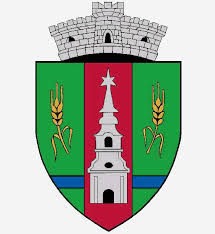 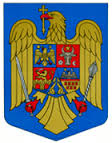 JUDEŢUL ARADCONSILIUL LOCAL ZERINDTel/Fax: 0257355566e-mail: primariazerind@yahoo.comwww.primariazerind.roH O T A R A R E A NR.80./2017.din 30.08.2017.         
 privind aprobarea cofinatarii proiectului  ” Infiintare Centru de zi pentru persoane varstnice in Comuna Zerind,,CONSILIUL LOCAL  ZERIND, JUDETUL  ARADINTRUNIT IN ŞEDINŢA ORDINARA IN DATA DE 30.08.2017.                  Având în vedere temeiurile juridice, respectiv prevederile:art. 7 alin. (2) și art. 1166 și următoarele din Legea nr. 287/2009 privind Codul civil, republicată, cu modificările ulterioare, referitoare la contracte sau convenții;art. 20 și 21 din Legea cadru a descentralizării nr. 195/2006;art. 36 alin. (2) lit. b) și d) din Legea administrației publice locale nr. 215/2001, republicată, cu modificările și completările ulterioare; Legea nr. 273/2006 privind finanțele publice locale, cu modificările și completările ulterioare;OUG nr. 40/2015 privind gestionarea financiara a fondurilor europene pentru perioada de programare 2014-2020, cu modificarile si completarile ulterioare;HG nr. 93/2016 pentru aprobarea Normelor metodologice de aplicarea aprevederilor Ordonantei de urgenta a Guvernului nr. 40/2015 privind gestionarea financiara a fondurilor europene pentru perioada de programare 201-2020;Ghidul Solicitantului Conditii Specifice de accesare a fondurilor POR,Apelul de proiecte P.O.R./8/8.1/8.3/A/1 Grup vulnerabil: persoane vârstnice;Ghidul Solicitantului Conditii Generale de accesare a fondurilor POR 2014-2020; H.G. nr. 907/2016 privind etapele de elaborare şi conţinutul-cadru al documentaţiilor tehnico-economice aferente obiectivelor/proiectelor de investiţii finanţate din fonduri publice;-ținând seama de prevederile art. 43 alin. (4) din Legea nr. 24/2000 privind normele de tehnică legislativă pentru elaborarea actelor normative, republicată, cu modificările și completările ulterioare;în temeiul prevederilor art. 45 alin. (1) și celor ale art. 115 alin. (1) lit. b) din Legea administrației publice locale nr. 215/2001, republicată, cu modificările și completările ulterioare,luând act de:expunerea de motive prezentat de către primarul comunei Zerind, în calitatea sa de inițiator, înregistrat cu nr.1877./25.08.2017, prin care se susține necesitatea și oportunitatea proiectului, constituind un aport pentru dezvoltarea colectivității;raportul compartimentului de resort din cadrul aparatului de specialitate al primarului, înregistrat cu nr.1878./25.08.2017; Raportul comisiilor de specialitate al Consiliului Local Zerind prin care se acorda aviz favorabil preoiectului de hotarare.constatând necesitatea de a asigura resursele financiare pentru realizarea investițiilor publice de interes local, a căror documentație tehnico-economică a fost aprobată prin Hotărârea Consiliului Local nr. 78/30.08.2017 privind  proiectul cu titlul:” Infiintare Centru de zi pentru persoane varstnice in Comuna Zerind”,                                                                                 Numarul voturilor  exprimate  8 voturi ,,pentru,,astfel exprimat  de catre cei 8 consilieri prezenti la sedinta din cei 9 consilieri  in functie .In temeiul art. 45 alin 1 din Lg 215/2001 ,republicata  privind administratia publica locala republicata  cu modificarile si completarile ulterioareH O T A R A S T EArt. 1. -(1) Se aprobă cofinantarea proiectului” Infiintare Centru de zi pentru persoane varstnice in Comuna Zerind” in cuantum de 60.666,85 lei inclusiv TVA, reprezentand 2% din valoarea eligibila a proiectului.            -(2) Cheltuieli neeligibile,in suma de 125.516,33 lei inclusiv TVA , inscrise in cererea de finantare, precum si orice alte cheltuieli care apar in perioada de implementare a proiectului se suporta din bugetul local al comunei Zerind, din venituri proprii si/sau din alte surse atrase.             -(3) Cheltuieli din bugetul proiectului :               -(4) Comuna Zerind  va asigura integral cofinantarea proiectului , prin suportarea cheltuielilor neeligibile integral si prin asigurarea contributiei proprii la cheltuielile eligibile. Cheltuielile se prevăd în bugetul local al Comunei Zerind pentru perioada de realizare a investiției, în cazul obținerii finanțării prin POR, potrivit legii. Art.2.- Obiectivul general al proiectului este  ,,Infiintarea unui centru de zi pentru persoane varstnice,, in cadrul careia va functiona si o unitate de ingrijire la domiciliu a persoanelor varstnice, in comuna Zerind.Art.3.-(1) Proiectul se va realiza in parteneriat de catre comuna Zerind – beneficiarul investitiei si  Clubul Pensionarilor  Zerindul Mare din Comuna Zerind, furnizor de servicii sociale acreditat, care nu participa la finantarea proiectului, dar va participa la operarea investitiei, organizand activitatea Centrului de zi pentru persoane varstnice si unitatea de ingrijire la domiciliu a persoanelor varstnice, in comuna Zerind.Partenerul leader este comuna Zerind, care va fi proprietarul investitiei .            -(2)Pentru operarea centrului  se va depune un proiect complementar pe POCU, apelul Bunicii Comunitatii.Art.4. - Aducerea la îndeplinire a prezentei hotărâri se asigură de către primarul comunei  Zerind. Art.5. - Prezenta hotărâre se comunică, prin intermediul secretarului comunei Zerind, în termenul prevăzut de lege, primarului comunei  Zerind și prefectului judetului Arad si se aduce la cunoștință publică prin afișarea la sediul primăriei, precum și pe pagina de internet www.primariazerind.ro  .                          PRESEDINTE                                                   Contrasemneaza,SECRETAR                     PAP  ALEXANDRU                                      jr.BONDAR HENRIETTE-KATALINTotal cheltuilei fara TVA2 658 005,16TVA 500 854,99Total 3 158 860,15Incadrarea in cheltuieli eligibileDin care:  total cheltuieli eligibile (cu TVA)3 033 343,82Finantare nerambursabila 98 %2 972 676,97Contributie proprie la chelt.eligibile 2 %60 666,85Cheltuieli neeligibile125 516,33 Total contributie ComunaZerind186 183,18